UdstyrRygsæk spejderen selv kan bæreLiggeunderlag i skumSoveposeHåndklædeDrikkedunkSpisesæt inkl. foldekop og bestikViskestykkeBamse, hvis det er bedst for spejderenKopi af sygesikringskort, der gives til lederFodtøjGummistøvler el. vandtætte vandrestøvler (hvis vi får tørkesæson, så drop støvlerne)Sandaler (vi rejser i gummisko)2 par sokker i merinould el. kunststof TøjUniform (hvis den haves)Tørklæde1 stk. t-shirts 1 stk. varm trøje, gerne fleece der varmer og er hurtigtørrende1 stk. åndbar regnjakke, der også kan bruges som vindjakke (igen medmindre det er tørke)1 par lange bukser2 par shorts2 sæt undertøjBadetøj ToilettingSæbeVaskekludTandbørste og tandpastaMyggebalsamSolcreme (pakket i toilettaske - ikke i plastpose)Medicin inkl. relevant information til lederen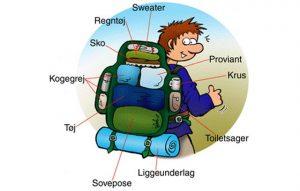 